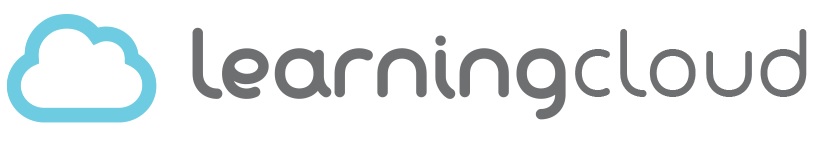 Dog CareDog Care BAG105 Course InformationUnderstand a wide range of dog's needs.
Know how to provide effective care for those needs either as a dog owner or a professional working in the industry. Understand the different goods and services within the canine industry.There are 9 lessons in this course:Introduction to Dog CareWhat Dogs NeedFoodWaterPhysical and Psychological EnvironmentExerciseHygieneImportance of RoutinePotential Problems and Owner ErrorUncertainty of pack positionNeglectEscapeAttacking other people and animalsPhysical damageIllnessWhich Breed is bestChoosing a puppy or adult dogOutside living or inside petRestricting and confining a petDealing with holidaysTraining dogsSocialising with other animalsScope of Dog care industry
 Canine BiologyAnatomyMouthTeethEarsEyesSkeletal systemDigestive systemNormal physiological valuesCirculationRespiratory ratesThermoregulation
 Dog Health Part 1Introduction to nutrition and feedingNutritional ComponentsCarbohydratesProteins & FatsMineralsVitaminsWaterChanging requirements through different life stagesGrowth periodWorking and high performance periodPregnancy and lactation periodGeriatric periodFeeding patterns -time controlled or free choiceFeed productsCommercial foodsMedicinal/veterinary foodsHome cooked FoodsSnacks and treatsFoods to avoidCommon nutritional disordersAllergiesPoisoningPreventative healthDiet supplementsImmunisationWorms, tick and flea preventionExerciseDental careSkin and Nail CareBasic First Aid EquipmentAssessing the Situation in an EmergencyWhat to do... (in accidents or at specific times)Basic Resuscitation and CPR
 Dog Health Part 2 -Illnesses and TreatmentsIntroductionHaemobartonellosisBabesiosisVon Willebrand’s DiseaseAortic StenosisHeart FailureHeart Murmurs and ArrhythmiasHypertension (High Blood Pressure)HeartwormVomitingDiarrhoeaGiardiaIntestinal WormsEnteritisInflammatory Bowel Disease (IBD)Diabetes MellitusCushing’s Disease (Hyperadrenocorticism)HypothyroidismPostpartum Hypocalcaemia (Eclampsia)ConjunctivitisGlaucomaCataractsEar mitesDeafnessAnaphylactic ShockLupusHip DysplasiaOsteoarthritisEpilepsyCanine Degenerative Myelopathy (CDM)Canine DistemperInfectious Canine Tracheobronchitis (Canine Cough)AsthmaMangeRingworm
 Dog BreedsGundogs, Hounds, Pastoral, Terriers, Toy, Utility, WorkingEnglish SetterIrish SetterGerman PointerGolden RetrieverLabrador RetrieverCocker SpanielHungarian VizslaBeagleDachshundGreyhoundIrish WolfhoundBassett HoundBassett HoundAustralian Cattle dogBorder CollieGerman ShepherdOld English Sheep DogCorgiStaffordshire Bull TerrierWest Highland TerrierParson (Jack) Russell TerrierAustralian terrierScottish terrierChihuahuaBichon FriséCavalier King Charles SpanielPomeranianPugDalmatianPoodleSchnauzerShih TzuAlaskan MalamuteGreat DaneMastiffNewfoundlandSt Bernard
 BreedingIntroductionFemale Reproductive SystemMale Reproductive SystemSexual BehaviourMating InteractionThe Management of ReproductionDesexing/Neutering/Spaying/CastratingPregnancy and birthParturition (Labour)SucklingWeaningFactors Influencing Puppy SizePuppy DevelopmentThe breeding industry‘Back-yard’ Breeders & Breeding for funIllegal Commercial Puppy Breeding Enterprises (Puppy Mills)Breeding for ProfitLegislation and Licensing
 Dog Behaviour and TrainingUnderstanding dog behaviourThe Importance of TrainingPractical training techniquesTechnique for RecallTechnique for Sit (in front)Technique for Sit (at the side)Technique for Stand (Beside)Technique for Stand (Beside)Technique for LeaveTechnique for Down/LayTechnique for Stay (beside)Technique for HeelingBehaviour Problems Present Opportunities for BusinessAttributes of Successful Dog TrainersPractical for Business Start-up
 GroomingThe Importance of GroomingGrooming tools and equipmentWhat to groom, why and howSkinBathingCoat (hair)Brushing:Claws (nails)TeethTeeth brushingEarsProfessional groomingLong haired dog breedsShort hair breedsOther breedsStyles and clips
 Other Dog ServicesHealth and related servicesTraining and related servicesDay care and long term stay servicesAssistance dog servicesProfessional dog handlingRetail related servicesEach lesson culminates in an assignment which is submitted to the school, marked by the school's tutors and returned to you with any relevant suggestions, comments, and if necessary, extra reading.Aims:Determine the typical daily needs of a dog, both physical and psychological. Discuss the nature and scope of services available to dog owners.Describe the internal and external anatomy of a dog. Explain the standard physiology of a dog.Identify common health issues that impact on a dog’s health, wellbeing and longevity. Determine appropriate measures to prevent problems arising or respond to problems in the first instance when they do arise.Describe common ailments and optional treatments for those ailments.Compare differentiating characteristics across breeds of dogs, including both desirable and undesirable characteristics.Describe how dogs are bred and how the purity of breeds is controlled. Discuss the dog breeding industry and how to operate a dog breeding business.Explain ways in which dogs can be trained. Discuss how to successfully operate a dog training or behavioural consultancy business.Explain how to groom a dog.Determine how to successfully operate a dog grooming business.Explain the scope and nature of a wide range of products and services involved in the dog industry.Determine how to successfully operate a range of different dog service businesses.Request a free info pack today!For more information: http://learningcloud.com.au/courses/1104/dog-care-bag105Course CodeBAG105QualificationStatement of AttainmentPayment OptionsUpfront & Payment PlansDeliveryOnline & CorrespondenceDuration100 Hours